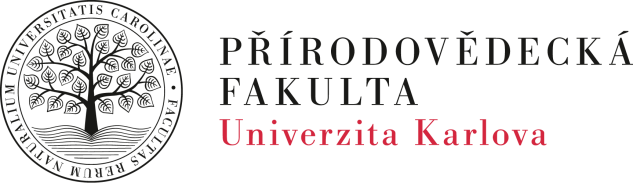 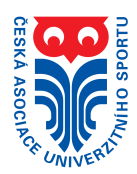 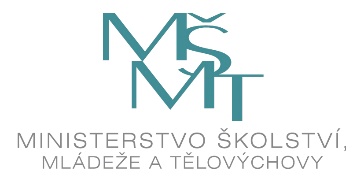 VÝSLEDKY 35. Ročníku memoriálu PhDr. Miroslava BubníkaO pohár 17. Listopadu v plaveckých štafetáchpod záštitou děkana Přírodovědecké fakultyUniverzity Karlovy prof. rndr. Jiřího Zimy, Csc. 
A ČESKÉ AsociacE univerzitního sportuPlavecké štafety byly slavnostně zahájeny za přítomnosti děkana PřF UK prof. RNDr. Jiřího Zimy, CSc. Zúčastnilo se 176 sportovců z 11 fakult pražských vysokých škol. Věcné ceny předával pan děkan a vedoucí katedry tělesné výchovy Mgr. Lukáš Frantál. Za vydařený průběh děkujeme všem rozhodčím a trenérům, Ministerstvu školství, mládeže a tělovýchovy, České asociaci univerzitního sportu a především vedení Přírodovědecké fakulty Univerzity Karlovy.Mgr. Zdenka Polová						Mgr. et Mgr. Lukáš Frantál          ředitelka závodu		     	   	                      vedoucí KTV PřF UKCelkové pořadíFakultní družstvo8 × 50 m P8 × 50 m VZSoučet časů1FTVS04:33,503:34,108:07,62ČVUT FSV04:40,003:32,408:12,432. a 3. LF "A"04:34,303:39,108:13,44VŠE "1"04:40,903:36,208:17,15PřF "1"04:56,003:55,708:51,76ČVUT FEL05:04,603:49,108:53,77ČVUT FSV "2"05:06,003:50,408:56,482. a 3. LF "B"05:13,303:50,109:03,49VŠE "2"05:29,703:59,809:29,5101. LF05:18,304:18,809:37,111PřF "2"05:26,504:14,409:40,912PedF "1"05:28,604:21,209:49,8132. a 3. LF "C"05:34,704:19,809:54,514Právnická fakulta05:45,604:14,109:59,715MFF + 1.LF05:43,704:18,910:02,616PedF "4"05:42,604:20,810:03,417PřF "3"05:48,704:47,710:36,4182. a 3. LF "D"06:05,904:31,610:37,519PedF "2"06:10,605:02,611:13,220PřF "5"06:26,005:02,711:28,721PedF "3"06:33,005:30,512:03,522PřF "4"06:50,905:19,912:10,8